Образац 7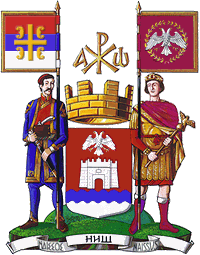 ГРАД  НИШСЕКРЕТАРИЈАТ ЗА ОМЛАДИНУ И СПОРТДЕО 1          ПОДАЦИ О СПОРТСКОЈ ОРГАНИЗАЦИЈИ - ПОДНОСИОЦУ ПРЕДЛОГАДЕО 2      ПОДАЦИ О КАНДИДАТУ ЗА ДОДЕЛУ СТИПЕНДИЈАДЕО 3        ОБАВЕЗНИ ПОРИЛОЗИ :1. Фотокопија документа којим се доказује пребивалиште или боравиште кандидата на територији Града Ниша најмање годину дана (лична карта, потврада о боравишту или потврда о пребивалишту);2. Фотокопија здравствене књижице кандидата;           3. Фотокопије диплома и званичних признања о наведеним постигнутим спортским резултатима кандидата;4.   Потврда о категоризацији кандидата у складу са Правилником о категорисању спортиста РС,уколико се ради о категорисаном спортисти; 5. Потврда националног гранског савеза  која треба да садржи:- изјаву о чланству кандидата у наведеној спортској организацији,                     - изјаву о постигнутим  резулататима који су наведени у апликационом формулару, на ком такмичењу, колико је такмичара у узрастној категорији, односно, дисциплини, тежинској категорији или класи у којој су постигнути резултати учествовало на том такмичењу (уколико се ради о појединачним спортовима), односно, колико је екипа учествовало (уколико се ради о екипним спортовима);-изјаву да кандидат нема закључен професионални уговор и уговор о стипендирању, - жребну, односно, стартну листу такмичења, и- завршни билтен такмичења на коме су постигнути резултати наведени у апликационом формулару.ДЕО 4     УПУТСТВА:- При креирању програма и попуњавању обрасца треба водити рачуна да програм мора да испуњава услове и критеријуме из члана 119. Закона о спорту(„Службени  гласник РС”, бр. 10/2016), услове и критеријуме из Правилника о финансирању програма којима се остварује општи интерес у области спорта („Службени гласник РС”, број 64/2016), Одлуке о остваривању потреба и интереса грађана у области спорта у Граду Нишу („Службени лист Града Ниша“, број 83/2012,67/2013 и 115/2016 ) и Правилника о поступку одобравања програма којима се остварују потребе и интереси грађана у области спорта у Граду Нишу („Службени лист Града Ниша“,број ).- Предлог програма треба да прати Пропратно писмо у коме се наводе најосновније информације о организацији и предложеном кандидату и које је   потписало  лице овлашћено за заступање организације.- Обавезно треба поштовати форму при попуњавању обрасца (немојте брисати, мењати редослед питања и сл). Програм треба написати тако што се у обрасцу одговара на постављена питања – ништа се не „подразумева“.- Образац треба попунити фонтом ариал 10, без прореда. Једино дозвољено одступање је болд или италик, ако се нађе за потребно.- Образац обавезно потписати плавом хемијском или пенкалом и ставити печат.ИЗЈАВА: 1. Изјављујем да смо упознати и сагласни да Град Ниш није у обавези да одобри предлог за доделу стипендија. 2. Изјављујем, под материјалном и кривичном одговорношћу, да су подаци наведени у овом обрасцу и документима поднетим уз овај образац истинити и веродостојни.3. Изјављујем да Град Ниш може сматрати, у складу са Законом о спорту, да је предлог за доделу стипендија повучен уколико се кандидат не одазове позиву за закључење уговора у року од осам дана од дана позива. Место и датум: __________                                     ЛИЦЕ ОВЛАШЋЕНО ЗА ЗАСТУПАЊЕ                                                                                              НОСИОЦА ПРОГРАМА                                                            М.П.                        _______________________ПРЕДЛОГ КАНДИДАТА ЗА ДОДЕЛУ СТИПЕНДИЈА ТАЛЕНТОВАНИМ СПОРТИСТИМА                У 2018. ГОДИНИНАЗИВ ОРГАНИЗАЦИЈЕ: ......................................................................АПЛИКАЦИОНИ ФОРМУЛАРПун називСкраћени називСедиште и адресаБрој телефонаФаксМејлИнтернет страна (Wеб страна)Број рачуна код Управе за трезорБрој жиро рачуна и назив и адреса банкеПорески идентификациони бројОсоба за контакт (име, презиме, адреса, мејл, телефон, мобилни телефонГрана спортаКатегорија спорта у Националној категоризацији  спортоваИме и презиме, функција, датум избора и дужина мандата лица овлашћеног за заступање, адреса, мејл, телефон, мобилни телефонИме и презиме председника органа управе организације, адреса, мејл и телефонИме, име једног од родитеља, презимеДан, месец, година рођењаЈединствени матични број грађанаМесто рођења, општина, република и држављанствоМесто и адреса сталног пребивалишта-боравишта и телефонМатична спортска организација чије је седиште на територији ГрадаДа ли је категорисани спортиста у складу са националном категоризацијом и које категорије?Категорија спорта у складу са националном категоризацијом спортоваДа ли је репрезентативац у својој узрасној категорији ?Постигнути резултати на званичним такмичењима националног гранског савеза из претходне такмичарске сезоне  Да ли је корисник друге стипендије?Да ли има закључен професионални уговор са клубом?Да ли је у радном односу?